ТУР «ЭКОЛОГИЯ. СРЕДА ОБИТАНИЯ»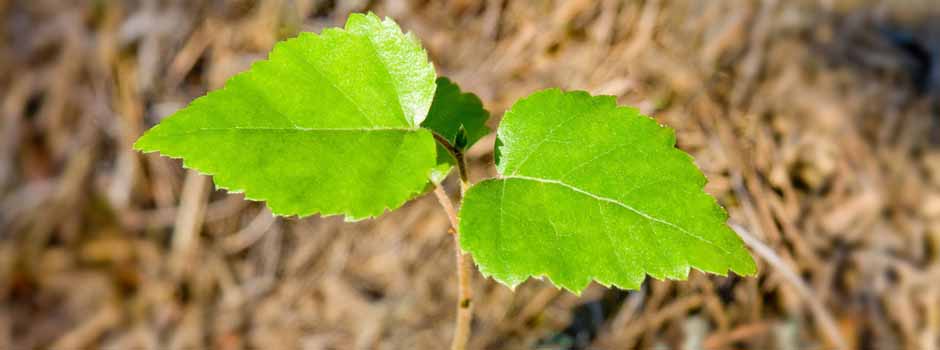 Период проведения: весна-осень.Общая продолжительность: 2 часа 45 минут.Дети, конечно, очень любят природу. Но зачастую не очень любят биологию и природоведение, упуская счастливую возможность открыть для себя красоту и невероятное разнообразие живой природы. Именно поэтому команда педагогов, экологов и биологов ЭТНОМИРа разработала специальную программу для детей и взрослых, которая знакомит гостей с традициями природопользования в разных странах, основами экологии, зоологии и орнитологии. Участникам тура предстоит посетить контактный мини-зоопарк и птичник и собственноручно посадить небольшое деревце!СодержаниеОбзорная экскурсия по Улице Мира «Традиции природопользования». Продолжительность: 45 минут + 15 минут на переходы.Участников программы ждет познавательная прогулка по Улице Мира и знакомство с традициями природопользования Австралии, Азии, Африки, Европы с посещением домов, посвященных этим странам. Гости услышат рассказ о традициях любования природой в Японии, значении туркменской поговорки «Капля воды – крупица золота» и способах сбережения воды, а также узнают, есть ли в Европе пустыни, и когда они появились, как масаи берегут скот во время засухи и почему вождь Сиэтла (США) говорил: «Каждая пядь этой земли священна для моего народа».Интерактив «Дай лапу другу». Продолжительность: 45 минут + 15 минут на переходы.«Дай лапу другу» - удивительно веселая и познавательная экскурсия по контактному Музею живой природы, во время которой опытный зоолог познакомит натуралистов с экзотическими обитателями музея и расскажет об их повадках и пристрастиях. Особенностью экскурсии является то, что каждого жителя мини-зоопарка можно погладить и подержать на руках, ведь все обитатели - от змей и пауков до веселых сурикатов - проходят специальную подготовку, после которой общение с ними становится совершенно безопасным. Отбросьте сомнения и страхи и устремитесь навстречу удивительному миру живой природы!Интерактив «Посади дерево». Продолжительность: 15 минут + 15 минут на переходы.На практическом занятии под названием «Посади дерево» гости парка под руководством эколога посадят небольшое деревце, а также услышат множество полезных советов по уходу за саженцами.Интерактив «Посещение Птичьего дома». Продолжительность: 15 минут.Во время интерактивной экскурсии в Птичий дом участники тура познакомятся с его обитателями - экзотическими и одомашненными пернатыми, узнают множество интересных особенностей о жизни птиц в условиях дикой природы, а главное - примут участие в кормлении обитателей Птичьего дома. Разнообразные павлины, фазаны, щеглы, стрижи, индюки, петухи и курочки с нетерпением ждут гостей.СтоимостьВзрослый - 600 руб.Детский/льготный - 550 руб.Также доступен сокращённый вариант тура продолжительностью 1 час 45 минут.СодержаниеЭкскурсия «Дай лапу другу» (45 минут + 15 минут на переходы)Интерактив «Посади дерево» (15 минут + 15 минут на переходы)Интерактив «Посещение Птичьего дома» (15 минут)СтоимостьВзрослый - 450 руб.Детский/льготный - 400 руб.